SPONSORSHIP PACKAGE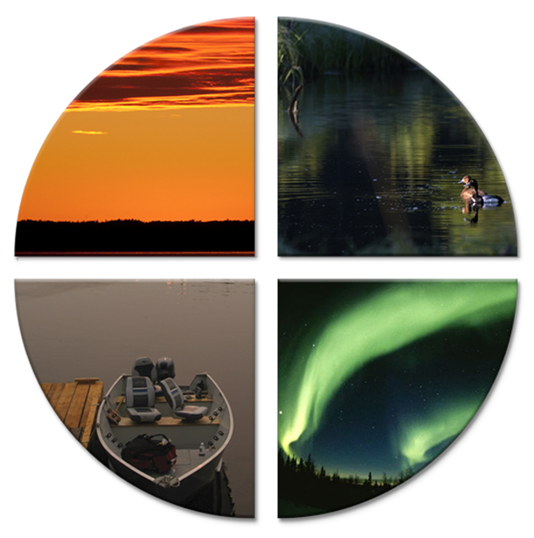 The Westside Economic Development & Investment Attraction Committeeis proud to present the3rd Annual Westside Economic Development & Investment Attraction ConferenceMay 26 - 28, 2020Sandy Beach Resort, SaskatchewanNorthern Village of Beauval, SaskatchewanNorthern Regions 2 & 3The Symposium will bring together the region’s existing tourism businesses and aspiring indigenous youth with leaders in Indigenous Tourism to examine ways to showcase the cultural traditions of the Westside and gain insights into experiential tourism in order to secure a path for the region (The Westside)to participate in the SK Indigenous tourism sector. Westside Economic Development & Business Attraction ConferenceMay 26 - 28, 2020, Sandy Beach Resort, SK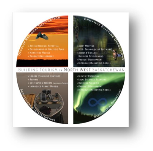 Northern Village of Beauval, Saskatchewan, Northern Regions 2 & 3SPONSORSHIP LEVELSChurchill River ($10,000) Spotlight on Agenda – opportunity for Sponsor to address attendees with 5 minute presentationLogo prominently displayed on conference venue signage. One general session “thank-you” announcement from Forum EmceeLogo & listing on Forum webpageForum Participant Kit - insert handouts (optional)Trade Show Booth SpaceFour (4) Symposium registrants				Beaver River ($5,000)Logo displayed on conference venue signage.One general session “thank-you” announcement from Forum EmceeLogo & listing on Forum webpageForum Participant Kit  -  insert handouts (optional) Trade Show Booth SpaceTwo (2) Forum ticketsCanoe River ($2,500)Logo displayed on conference venue signage.One general session “thank-you” announcement from Forum EmceeLogo & listing on Symposium webpageTrade Show Booth SpaceOne (1) Forum ticket  Waterhen River ($1,000)Logo displayed on conference venue signage.One general session “thank-you” announcement from Forum EmceeTrade Show Booth SpaceLogo & listing on Forum webpage Cowan River ($500)Logo displayed on conference venue signage.Logo & listing on Forum webpage Clearwater River ($250)				Logo displayed on conference venue signage.		Logo & listing on Forum webpage				VENUE Sponsor Opportunities2 – Breakfast	$ 1,250 ea.4 - Health Break	$   625 ea.2 - Lunch Buffet   $ 1,875 ea.Westside Economic Development & Business Attraction ConferenceMay 26 - 28, 2020, Sandy Beach Resort, SKNorthern Village of Beauval, Saskatchewan, Northern Regions 2 & 3SPONSORSHIP REGISTRATIONCompany/Organization:   _______________________________________________________________(Please print clearly – this is how it will appear on print materials.) Contact Name:   ______________________________________________________________________Position/Title:  ________________________________________________________________________ Mailing Address:   _____________________________________________________________________City: ________________________________________________ Province/Territory:   _______________Work #: _______________________ Fax #: ______________________ Alt. #:   ___________________Email Address:   ______________________________________________________________________Cheques Payable to: Northwest Communities Management Company Ltd. Box 479 Beauval, SK S0M 0G0Questions?	Visit:  www.westsidetourism.ca.Contact: Celine Favreau, Conference Project Coordinator Email: celine@ctfavreau.com   Phone: 306.250.7345Please select your sponsorship commitment: _____ Churchill River ($10,000) _____ Beaver River ($5,000) _____ Canoe River ($2,500) 				VENUE SPONSOR:_____ Waterhen River ($1,000) 			_____ 2 – Breakfast	$ 1,250 ea._____ Cowan River ($500) 				_____ 4 - Health Break	$    625 ea._____ Clearwater River ($250) 				_____ 2 - Lunch Buffet   	$ 1,875 ea.Total Sponsorship Commitment:  ___________________ Trade Show Booth Space:  Yes_______ No________Thank-You for Your Support!